Wilhelm Haas along with Eduard Pfeiffer, Victor Aimé Huber, Karl Korthaus, Hermann Schulze-Delitzsch and Friedrich Wilhelm Raiffeisen is one of the leading founding fathers of the German cooperative system.He, along with Raiffeisen, is seen as the most important protagonist of the German and international agricultural cooperative organisation and celebrated his 200th birthday in 2018.As a „homage“ to the founding fathers we gave our bistro the name „Wilhelm“ and welcome you!Food MenuCheesy Leek Soup	6,90€Onion BreadSpinach Quinoa Salad 	12,50€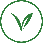 Lamb’s Lettuce | Spinach | Beetroot | Caramelized Onions | dried Tomatoes | Orange-Walnut-DressingCurrywurst	10,50€Sausage | Fruity Curry Sauce | French FriesOptinal with vegan sausage Flammkuchen vegetarian 	13,50€Sour Cream | Goat’s Cheese | Fig | Honey | ArugulaFlammkuchen Alsace Style	12,50€Sour Cream | Bacon Bits | OnionsGeno Burger	17,50€Pulled Chicken | Brioche | BBQ Sauce | Cole Slaw | Romaine Lettuce | French FriesVeGeno Burger 	14,50€Sweet Potato Patty | Potato Bun | Vegan Mayo | Arugula | Tomato | French FriesTagliatelle	13,50€Prawns | Garlic | Cherry Tomatoes | Parmesan CheeseKetchup | Mayonnaise | Mustard	0,50€ ea.DessertCaramelized Kaiserschmarrn	10,50€Stewed Apples | Vanilla Ice CreamBar SnacksPretzel sticks	2,10€Peanuts	2,10€Trail mix	2,10€Crisps	2,10€Lemonade and Mineral WaterWaldecker Gourmet Mineral Water	0,2l	2,90€	|	0,7l	6,20€Medium | stillCoca-Cola				0,2l	3,10€Coca-Cola Diet				0,2l	3,10€Fanta				0,2l	3,10€Sprite				0,2l	3,10€Schweppes Ginger Ale	0,2l	4,80€Schweppes Bitter Lemon	0,2l	4,80€Juices & SpritzerApple				0,2l	3,50€Orange				0,2l	3,50€Cherry				0,2l	3,50€Passion fruit				0,2l	3,50€Banana				0,2l	3,50€Coffee and Hot DrinksCafé Cream	3,10€Cappuccino	3,90€Espresso	2,90€Pure Tea different varieties	3,10€BeerFrom the BarrelHütt Luxus Pils				0,3l	3,50€				0,5l	4,90€Hütt wheat beer	0,5l	4,90€Bottled BeerErdinger dark wheat beer	0,5l	4,90€Erdinger crystal wheat beer	0,5l	4,90€Hütt wheat beer		non-alcoholic	0,5l	4,90€Hütt Pils 		non-alcoholic	0,33l	3,50€CraftbeerRegionale from Kassel from the brewmanufactory SteckenpferdKrisen Konter Pils	0,33l	2,90€WineWhite2022	Weißburgunder Qualitätswein | dry				0,2l	6,50€	Diehl | Pfalz | Germany				Btl.	26,50€2022	Riesling „Fuchsmantel“ | dry				0,2l	5,50€	Wachtenburg Winzer | Pfalz | Germany				Btl.	20,00€2022	Chardonnay | dry				0,2l	5,50€	Cantina Custoza | Veneto | Italy				Btl.	22,90€2022	Grauerburgunder | dry				0,2l	5,50€	Manz | Rheinhessen | Germany				Btl.	24,00€2022	Cuvée blanc A | dry	non-alcoholic			0,2l	5,50€	Diehl | Pfalz | Germany				Btl.	24,00€Rosé2022	Vino Rosato | dry				0,2l	4,90€	La Famiglia | Verolanuova | Italy				Btl.	20,50€Red2020	Cuvée | dry				0,2l	5,50€	Manz | Rheinhessen | Germandy				Btl.	23,50€2020	Primitivo del Salento | dry				0,2l	6,50€	IL MIO | Apulien | Italy				Btl.	26,00€Gin & TonicMix your own Gin Tonic - Choose your Gin and take the perfekt Tonic for your drink!GinGenoGin	4cl	6,90€Recommendation: Thomas Henry Tonic & CucumberBombay Sapphire	4cl	5,90€Recommendation: Fever-Tree Elderflower Tonic & RosemaryTanqueray	4cl	6,90€Recommendation: Thomas Henry Tonic & LemonHeimat Vogelfrei	non-alcoholic	4cl	7,90€Recommendation: Thomas Henry Tonic & LemonHendrick´s Gin	4cl	9,90€Recommendation: Thomas Henry Tonic & Cucumberdocumenta15 Bio Gin	4cl	12,90€Recommendation: Fever-Tree Indian Tonic & LemonBrick Gin	4cl	4,90€Recommendation: Schweppes Tonic & OrangeGin Mare	4cl	9,50€Recommendation: Fever-Tree Indian Tonic & RosemarySt. Alberts dry Gin	4cl	12,90€Recommendation: Fever-Tree Elderflower Tonic & OrangeHeimat Vogelfrei Color	non-alcoholic	4cl	7,90€Recommendation: Fever-Tree Elderflower Tonic & OrangeTonic WaterFever-Tree Indian Tonic	0,2l		5,90€Schweppes Indian Tonic	0,2l		4,80€Thomas Henry Tonic	0,2l		5,50€Cocktails & Long drinksAperol Spritz	also non-alcoholic	8,50€Aperol | sparkling wine | soda water | orangeCampari Orange	8,50€Campari | orange juiceBazil Smash	also non-alcoholic	9,50€Gin | basil | lemon juice | sugarHugo	also non-alcoholic	8,50€Sparkling wine | elderflower syrup | soda water | mintHoney Whisky Sour (Eggnog)	9,50€Whisky | lemon juice | honey | egg white optionalCaipirinha	9,00€Cachaça | lime | lime juice | cane sugarCuba Libre	also non-alcoholic	9,00€White rum | lime | Coca-ColaMojito	also non-alcoholic	9,50€White rum | lime juice | mint | cane sugar | soda waterVanilla White Beer	9,50€Kahlua | Beer liqueur | Vanilla syrup | CreamWhite Espresso	8,50€Vodka | Baileys | Cointreau | EspressoPorn Star Martini	8,00€Vodka | Passion fruit juice | Vanilla syrup | Lime juiceThe Spicy Raspberry	9,50€Vodka | Cointreau | Raspberry | Apple juice | ChilliVirgin Blue Coracao	also non-alcoholic	7,50€Blue Coracao syrup | Lime | Mint syrup | BitterlemonDigestifsAll of our spirits are served in 2cl size (if not described differently)Fruit schnapps & GrappaFaude Williams Christ Birne	4,90€Faude Himbeergeist		4,90€Faude Blutorange		5,90€Alfred Schladerer vers. Sorten		3,50€Grappa Julia		3,50€Whisk(e)yArdbeg An Oa		5,90€Johnny Walker Red Label	4cl	6,30€Chivas Regal	4cl	6,30€Glenfiddich	4cl	6,30€RumEminente Reserva 7 años		5,90€Etter Rum 1823		6,50€Wodkadocumenta15 Bio Wodka		5,20€Wodka Absolut		3,90€Corn & CarawayWeizenkorn		3,50€Malteserkreuz Aquavit		3,50€Jubiläums Aquavit		3,50€Linie Aquavit		3,50€DigestifsBitter & AmaroJägermeister		3,50€Fernet Branca		3,50€Ramazotti Amaro	4cl	3,50€LiqueurBaileys Original Irish cream		3,50€Adriatico Amaretto Bianco 		3,50€Adriatico Amaretto Roasted Almonds		3,50€Strandwetter Likör		4,90€Dicky Bird Grapefruit-Cello		4,90€Dicky Bird Quittenlikör		3,90€Tequila Sierra reposado oder silver		3,50€Sambucca Molinari		3,50€